KS3 – Performing Arts – Cycle 3Autumn Term 1Schools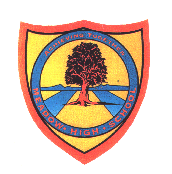 Pathway 1KS3Cycle 3Autumn Term 1 SchoolsAutumn Term 1 SchoolsLearning Intention: A music and drama based unit, pupils will be able to show awareness of rhyme by identifying words that rhyme in poems and songs. Pupils will create sounds using instruments including playing along to music demonstrating some awareness of rhythm. Pupils will also begin to explore moving rhythmically to music.Learning Intention: A music and drama based unit, pupils will be able to show awareness of rhyme by identifying words that rhyme in poems and songs. Pupils will create sounds using instruments including playing along to music demonstrating some awareness of rhythm. Pupils will also begin to explore moving rhythmically to music.Learning Intention: A music and drama based unit, pupils will be able to show awareness of rhyme by identifying words that rhyme in poems and songs. Pupils will create sounds using instruments including playing along to music demonstrating some awareness of rhythm. Pupils will also begin to explore moving rhythmically to music.Learning Intention: A music and drama based unit, pupils will be able to show awareness of rhyme by identifying words that rhyme in poems and songs. Pupils will create sounds using instruments including playing along to music demonstrating some awareness of rhythm. Pupils will also begin to explore moving rhythmically to music.Learning Intention: A music and drama based unit, pupils will be able to show awareness of rhyme by identifying words that rhyme in poems and songs. Pupils will create sounds using instruments including playing along to music demonstrating some awareness of rhythm. Pupils will also begin to explore moving rhythmically to music.Key knowledge that should be learned during this SoW Key knowledge that should be learned during this SoW AllMostSomeConcept: Concept: performing a poemRole-playsongs have a melody, beat and rhythmKnowledge: Knowledge: know that poems can be expressed differently by different peopleknow that role-play means pretending to be someone else. Know that the beat is the pulse of the song.know that rhythm and beat are different things, that the beat is the pulse of the song and that the rhythm is a strong, regular repeated pattern of sound. Know that the melody is the part of the song we sing or humKey Skills: Key Skills: use a hand puppetConsidering how someone else might be feeling. Clapping along to the beat of the songto identify the melody and rhythm, playing/singing or clapping along to them.Language and/or communication skills: Language and/or communication skills: SchoolTeachersStudentsPuppetsSignalong and widgit symbolsMovementRhymeBeatMind mapMelodyRhythmsequence chartCurricular LinksCurricular LinksEnglishEn1/1a    listen and respond appropriately to adults and their peersEn1/1d    articulate and justify answers, arguments and opinionsEn1/1e    give well-structured descriptions, explanations and narratives for different purposes, including for expressing feelings.En1/1f    maintain attention and participate actively in collaborative conversations, staying on topic and initiating and responding to commentsEn1/1h    speak audibly and fluently with an increasing command of Standard EnglishEn1/1i    participate in discussions, presentations, performances, roleplay/improvisations and debatesEn1/1j    gain, maintain and monitor the interest of the listener(s)En1/2.2a    develop pleasure in reading, motivation to read, vocabulary and understanding by:recognising and joining in with predictable phrasesMusicMu1/1.3    listen with concentration and understanding to a range of high-quality live and recorded musicPEPE1/1.1c    perform dances using simple movement patternsEnglishEn1/1a    listen and respond appropriately to adults and their peersEn1/1d    articulate and justify answers, arguments and opinionsEn1/1e    give well-structured descriptions, explanations and narratives for different purposes, including for expressing feelings.En1/1f    maintain attention and participate actively in collaborative conversations, staying on topic and initiating and responding to commentsEn1/1h    speak audibly and fluently with an increasing command of Standard EnglishEn1/1i    participate in discussions, presentations, performances, roleplay/improvisations and debatesEn1/1j    gain, maintain and monitor the interest of the listener(s)En1/2.2a    develop pleasure in reading, motivation to read, vocabulary and understanding by:recognising and joining in with predictable phrasesMusicMu1/1.3    listen with concentration and understanding to a range of high-quality live and recorded musicPEPE1/1.1c    perform dances using simple movement patternsEnglishEn1/1a    listen and respond appropriately to adults and their peersEn1/1d    articulate and justify answers, arguments and opinionsEn1/1e    give well-structured descriptions, explanations and narratives for different purposes, including for expressing feelings.En1/1f    maintain attention and participate actively in collaborative conversations, staying on topic and initiating and responding to commentsEn1/1h    speak audibly and fluently with an increasing command of Standard EnglishEn1/1i    participate in discussions, presentations, performances, roleplay/improvisations and debatesEn1/1j    gain, maintain and monitor the interest of the listener(s)En1/2.2a    develop pleasure in reading, motivation to read, vocabulary and understanding by:recognising and joining in with predictable phrasesMusicMu1/1.3    listen with concentration and understanding to a range of high-quality live and recorded musicPEPE1/1.1c    perform dances using simple movement patterns